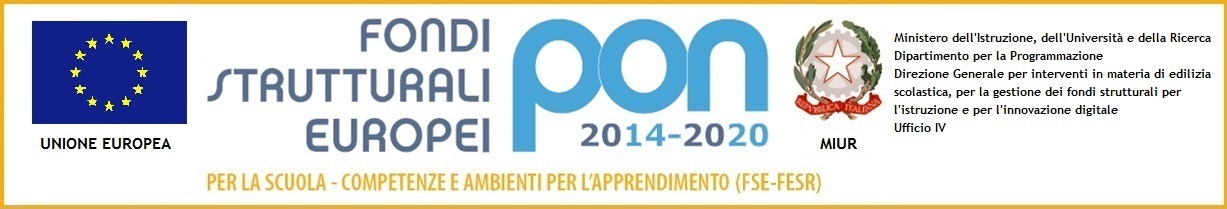 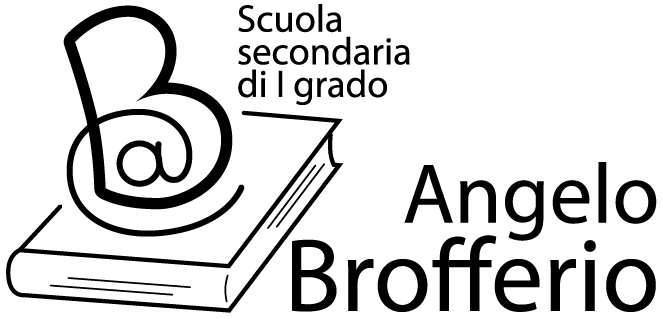 Indirizzo: C.so  XXV  Aprile,  2 – 14100  ASTI C.F. : 80005780053    -   codice univoco ufficio: UFNYJGTel. e Fax: 0141 21 26 66 Sito internet : www.scuolebrofferio.itE-mail: atmm003004@istruzione.it  - atmm003004@pec.istruzione.it   Con sez. associata “Martiri della Libertà”  Tel. e Fax 0141 21 12 23Agli AttiAl Sito WebAll’AlboProt. n. 451/L					           				Asti, 16/05/2016 Oggetto: DISSEMINAZIONE - Progetto 10.8.1.A3-FESRPON-PI-2015-253	CODICE CUP: C39J15000770007IL DIRIGENTE SCOLASTICOVisto  	l’Avviso pubblico Prot. n. AOODGEFID/12810 del 15 ottobre 2015 del MIUR   Asse II - Infrastrutture per l’istruzione – Fondo Europeo di Sviluppo Regionale (FESR) - Obiettivo specifico – 10.8 – “Diffusione della società della conoscenza nel mondo della scuola e della formazione e adozione di approcci didattici innovativi” – Azione 10.8.1 Interventi infrastrutturali per l’innovazione tecnologica, laboratori professionalizzanti e per l’apprendimento delle competenze chiave”; Vista 	la Nota  autorizzativa del MIUR  prot. n° AOODGEFID/5888 del 30/03/2016 che rappresenta la formale autorizzazione dei progetti e impegno di spesa della singola Istituzione scolastica;COMUNICAChe questa Istituzione Scolastica è stata autorizzata ad attuare il seguente Piano Integrato FESR:Si comunica inoltre che, in ossequi agli obblighi di trasparenza e di massima divulgazione, tutti gli elementi relativi al PON (avvisi, bandi, gare, pubblicità ecc..) saranno pubblicati sul sito della scuolaIl Dirigente Scolastico          Dott.ssa Cristina Trotta	Firma autografa sostituita a mezzo stampa             ex art.3, c.2 D.Lgs n. 39/93SottoazioneCodice identificativo progettoTitolo progettoImporto autorizzato fornitureImporto autorizzato spese generaliTotale autorizzato progetto10.8.1.A310.8.1.A3-FESRPON-PI-2015-253Ambienti digitali€ 20.349,00€ 1.650,00€ 21.999,00